附件1. 直接进入面试的招聘岗位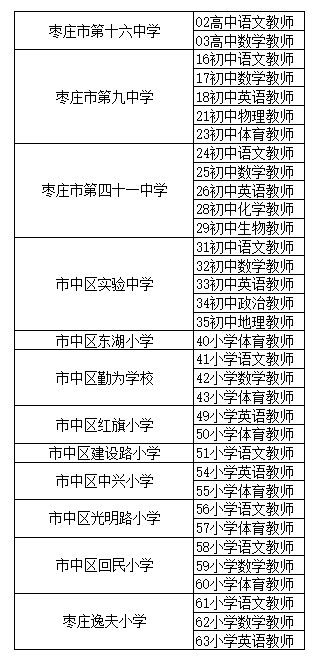 